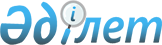 О внесении изменений и дополнений в постановление Правительства Республики Казахстан от 2 июня 2007 года № 452
					
			Утративший силу
			
			
		
					Постановление Правительства Республики Казахстан от 28 мая 2008 года № 506. Утратило силу постановлением Правительства Республики Казахстан от 28 февраля 2013 года № 195

      Сноска. Утратило силу постановлением Правительства РК от 28.02.2013 № 195 (вводится в действие по истечении двадцати одного календарного дня после первого официального опубликования).      Правительство Республики Казахстан ПОСТАНОВЛЯЕТ:

      1. Внести в  постановление Правительства Республики Казахстан от 2 июня 2007 года N 452 "Об утверждении Правил лицензирования и квалификационных требований, предъявляемых к образовательной деятельности" (САПП Республики Казахстан, 2007 г., N 18, ст. 202) следующие изменения и дополнения: 

      1) в преамбуле слова "7 июня 1999 года" заменить словами "27 июля 2007 года"; 

      2) в  Правилах лицензирования образовательной деятельности, утвержденных указанным постановлением: 

      в  пункте 2 : 

      абзац второй изложить в следующей редакции: 

      "образовательная деятельность юридических лиц, реализующих общеобразовательные учебные программы дошкольного воспитания и обучения и дополнительного образования для детей, учебные программы дополнительного образования по спорту для детей и юношества;"; 

      абзац четвертый изложить в следующей редакции: 

      "образовательная деятельность юридических лиц, реализующих основные образовательные программы начального, основного среднего, общего среднего, технического и профессионального образования, в том числе по профессиям, послесреднего, высшего, послевузовского образования, в том числе по специальностям"; 

      пункты 3 и 4 исключить; 

      абзац третий  пункта 5 исключить;        пункт 7 изложить в следующей редакции: 

      "7. Приостановление действия, лишение лицензии осуществляется в порядке, предусмотренном законодательством Республики Казахстан об административных правонарушениях."; 

      3) в  квалификационных требованиях , предъявляемых при лицензировании образовательной деятельности, утвержденных указанным постановлением: 

      в пункте 1: 

      в абзаце первом слова "дошкольных организаций" заменить словами "организаций, реализующих общеобразовательные учебные программы дошкольного воспитания и обучения"; 

      подпункт 7) пунктов 1, 2, 3 и 4 изложить в следующей редакции: 

      "7) наличие собственных либо принадлежащих на праве хозяйственного ведения или оперативного управления материальных и нематериальных активов, обеспечивающих качество образовательных услуг."; 

      в абзаце первом пункта 2 слова "дающих, начальное общее образование" заменить словами "реализующих, учебные программы начального образования:"; 

      в абзаце первом пункта 3 слова "дающих, основное общее образование" заменить словами "реализующих, учебные программы основного среднего образования:"; 

      в абзаце первом пункта 4 слова "дающих, среднее общее образование" заменить словами "реализующих, учебные программы общего среднего образования:"; 

      в пункте 5: 

      в абзаце первом слова "к деятельности внешкольных организаций" заменить словами "к организациям, реализующим программы дополнительного образования для детей, а также по спорту для детей и юношества"; 

      подпункт 5) изложить в следующей редакции: 

      "5) наличие собственных либо принадлежащих на праве хозяйственного ведения или оперативного управления материальных и нематериальных активов, обеспечивающих качество образовательных услуг."; 

      в пункте 6: 

      в абзаце первом слова "дающих, начальное профессиональное образование" заменить словами "реализующих, учебные программы технического и профессионального образования"; 

      подпункт 6) изложить в следующей редакции: 

      "6) оснащенность компьютерным классом, учебно-лабораторным оборудованием, специальным учебным оборудованием и техническими средствами обучения, необходимыми для выполнения требований государственного общеобязательного стандарта по соответствующей профессии или специальности;"; 

      подпункт 10) изложить в следующей редакции: 

      "10) наличие собственных либо принадлежащих на праве хозяйственного ведения или оперативного управления материальных и нематериальных активов, обеспечивающих качество образовательных услуг.". 

      пункт 7 изложить в следующей редакции: 

      "Квалификационные требования, предъявляемые к деятельности организаций образования, реализующих профессиональные программы послесреднего образования: 

      1) соответствие условий организации образования действующим санитарным правилам и нормам; 

      2) доля штатных преподавателей от их общего числа - не менее 70 процентов; 

      3) доля преподавателей высшей и первой категорий и (или) магистров, кандидатов, докторов наук, с учеными званиями от их общего числа - не менее 40 процентов; 

      4) наличие фонда учебной и учебно-методической литературы по отношению к контингенту обучающихся на полный цикл обучения в количестве не менее 40 единиц изданий на одного обучающегося, в том числе на электронных и магнитных носителях; 

      5) соответствие рабочих учебных планов и рабочих программ государственным общеобязательным стандартам образования; 

      6) оснащенность компьютерным классом, учебно-лабораторным оборудованием, специальным учебным оборудованием и техническими средствами обучения, необходимыми для выполнения требований государственного общеобязательного стандарта по соответствующей специальности; 

      7) соответствие минимальных расходов на один год обучения обучающегося уровню расходов, предусмотренных постановлением Правительства Республики Казахстан по утверждению государственного заказа на подготовку специалистов с послесредним образованием на соответствующий учебный год; 

      8) наличие договоров организации образования с организациями, определенными в качестве баз практики; 

      9) наличие медицинского обслуживания обучающихся; 

      10) наличие объекта питания для обучающихся; 

      11) наличие собственных, либо принадлежащих на праве хозяйственного ведения или оперативного управления материальных и нематериальных активов, обеспечивающих условия для реализации учебных программ послесреднего образования.". 

      пункт 8 изложить в следующей редакции: 

      "Квалификационные требования, предъявляемые к деятельности организаций образования, реализующих учебные программы высшего образования с присуждением академической степени "бакалавр": 

      1) реализация профессиональных учебных программ высшего образования; 

      2) для университетов, институтов, высших школ, высших училищ проведение научной и педагогической деятельности, повышение квалификации и переподготовки кадров; для академий, консерваторий проведение научно-исследовательской и педагогической деятельности, повышение квалификации и переподготовки кадров; 

      3) соответствие контингента студентов в расчете на одного преподавателя государственным общеобязательным стандартам образования устанавливающих общие требования к учебно-материальным активам высших учебных заведений; 

      4) соответствие условий организации образования действующим санитарным правилам и нормам; 

      5) доля штатных преподавателей от их общего числа, в том числе по циклам базовых и профильных дисциплин государственного общеобязательного стандарта образования: не менее 50 процентов для институтов, высших школ, высших училищ; не менее 60 процентов для академий, консерваторий; не менее 70 процентов для университетов; 

      6) доля преподавателей: 

      докторов наук, кандидатов наук, докторов философии (PhD), докторов по профилю, преподавателей с учеными званиями, а для организаций образования искусства и культуры преподавателей с почетными званиями Республики Казахстан от числа штатных преподавателей, в том числе по базовым и профильным дисциплинам государственного общеобязательного стандарта образования: не менее 35 процентов для институтов, высших школ, высших училищ; не менее 45 процентов для академий, консерваторий, университетов; 

      для организаций образования, подведомственных министерствам обороны, внутренних дел, по чрезвычайным ситуациям Республики Казахстан и Комитету национальной безопасности Республики Казахстан доля преподавателей: докторов наук, кандидатов наук, докторов философии (PhD), докторов по профилю, преподавателей с учеными званиями, а также имеющих диплом об окончании военных академий, университетов в области гражданской обороны, пожарной безопасности, чрезвычайных ситуаций, в воинском звании не ниже полковника, проходивших службу в оперативных подразделениях, имеющих звание "мастер спорта" и выше, от числа штатных преподавателей, в том числе по базовым и профильным дисциплинам государственного общеобязательного стандарта образования не менее 35 процентов; 

      7) наличие фонда учебной и научной литературы по отношению к приведенному контингенту студентов на полный цикл обучения в количестве не менее 140 единиц изданий. При этом издания на казахском и русском языках должны быть пропорциональны контингенту обучающихся по языкам обучения. Библиотечный фонд должен содержать издания основной учебной литературы по дисциплинам социально-гуманитарного профиля за последние 5 лет; по естественным, техническим, сельскохозяйственным и другим дисциплинам - за последние 10 лет. Обеспеченность учебной литературой на электронных и магнитных носителях не менее 10 процентов дисциплин учебного плана специальности для институтов, высших школ, высших училищ; не менее 15 процентов дисциплин учебного плана специальности для академий, консерваторий; не менее 20 процентов дисциплин учебного плана специальности для университетов; 

      8) соответствие рабочих учебных планов и рабочих учебных программ государственным общеобязательным стандартам образования; 

      9) оснащенность учебно-лабораторным оборудованием, необходимым для реализации образовательных учебных программ; 

      10) соответствие минимальных расходов на один год обучения студента уровню расходов, предусмотренных постановлением Правительства Республики Казахстан по утверждению государственного заказа на подготовку специалистов с высшим образованием на соответствующий учебный год; 

      11) наличие договоров с организациями, определенными в качестве баз практики; 

      12) наличие медицинского обслуживания обучающихся; 

      13) наличие объекта питания для обучающихся; 

      14) наличие собственных либо принадлежащих на праве хозяйственного ведения или оперативного управления материальных и нематериальных активов, обеспечивающих качество образовательных услуг.". 

      в пункте 9: 

      абзац первый изложить в следующей редакции: 

      "Квалификационные требования, предъявляемые к деятельности организаций образования и научных организаций, реализующих учебные программы послевузовского образования, с присуждением академической степени "магистр":"; 

      подпункты 1), 2), 7), 10) и 13) исключить; 

      подпункт 8) изложить в следующей редакции: 

      "8) доля преподавателей: докторов наук, кандидатов наук, докторов философии (PhD), докторов по профилю, преподавателей с учеными званиями от числа штатных преподавателей, в том числе по циклам базовых и профильных дисциплин государственного общеобязательного стандарта образования по специальности не менее 45 процентов"; 

      подпункт 11) после слова "собственных" дополнить словом "либо", слова "условия для получения образования" заменить словами "качество образовательных услуг"; 

      в подпункте 12) слова "с высшим профессиональным образованием" заменить словами "с послевузовским образованием"; 

      подпункт 14) изложить в следующей редакции: 

      "соответствие условий организации образования действующим санитарным правилам и нормам;"; 

      дополнить подпунктом 19) следующего содержания: 

      "соответствие рабочих учебных планов и рабочих учебных программ государственным общеобязательным стандартам образования."; 

      в подпункте 6) пункта 10 слова "религиозной конфессии" заменить словами "религиозного управления (центра)"; 

      в пункте 11: 

      абзац первый изложить в следующей редакции: 

      "Квалификационные требования, предъявляемые к деятельности организаций образования и научных организаций, реализующих учебные программы послевузовского образования (резидентуры и адъюнктуры):"; 

      подпункт 1) изложить в следующей редакции: 

      "наличие не менее двух штатных докторов наук для резидентуры, адъюнктуры по каждой научной специальности подготовки, имеющих стаж научно-педагогической работы не менее трех лет, научные публикации в отечественных и зарубежных изданиях, в трудах международных конференций по профилю подготовки, учебные пособия"; 

      дополнить подпунктами 3), 4), 5), 6), 7), 8), 9) и 10) следующего содержания: 

      "3) соответствие условий организации образования действующим санитарным правилам и нормам; 

      4) обеспечение необходимым оборудованием, лабораториями, библиотеками в соответствии с индивидуальными планами слушателей резидентуры, адъюнктуры; 

      5) соответствие рабочих учебных планов и рабочих учебных программ государственным общеобязательным стандартам образования; 

      6) соответствие минимальных расходов на один год обучения студента уровню расходов, предусмотренных постановлением Правительства Республики Казахстан по утверждению государственного заказа на подготовку специалистов с высшим образованием на соответствующий учебный год; 

      7) наличие договоров с организациями, определенными в качестве баз практики; 

      8) наличие медицинского обслуживания обучающихся; 

      9) наличие объекта питания для обучающихся; 

      10) наличие собственных либо принадлежащих на праве хозяйственного ведения или оперативного управления материальных и нематериальных активов, обеспечивающих качество образовательных услуг.". 

      дополнить пунктом 12 следующего содержания: 

      "12. Квалификационные требования, предъявляемые к деятельности организаций образования и научных организаций по подготовке научных и научно-педагогических кадров высшей квалификации по программам докторантуры с присуждением высшей академической степени: доктор философии (PhD) и доктор по профилю: 

      1) реализация профессиональных учебных программ послевузовского образования; 

      2) соответствие условий организации образования действующим санитарным правилам и нормам; 

      3) доля преподавателей: докторов наук, кандидатов наук, докторов философии (PhD), докторов по профилю, преподавателей с учеными званиями от числа штатных преподавателей, в том числе по циклам базовых и профильных дисциплин государственного общеобязательного стандарта образования по специальности не менее 50 процентов; наличие зарубежных ученых со степенями доктор философии (PhD) и доктор по профилю по соответствующей специальности; 

      4) соответствие рабочих учебных планов и рабочих учебных программ государственным общеобязательным стандартам образования; 

      5) наличие договоров о научном обмене с ведущими аккредитованными зарубежными образовательно-научными организациями, реализующими программы докторантуры; 

      6) оснащенность аудиторным фондом, компьютерными классами, лабораториями, приборным обеспечением, фондовым материалом, необходимым для реализации образовательных программ; 

      7) соответствие минимальных расходов на один год обучения обучающегося уровню расходов, предусмотренных постановлением Правительства Республики Казахстан по утверждению государственного заказа на подготовку специалистов с послевузовским образованием на соответствующий учебный год; 

      8) наличие договоров с организациями, определенными в качестве баз практики; 

      9) наличие медицинского обслуживания обучающихся; 

      10) наличие объекта питания для обучающихся; 

      11) наличие собственных либо принадлежащих на праве хозяйственного ведения или оперативного управления материальных и нематериальных активов, обеспечивающих качество образовательных услуг.". 

      2. Настоящее постановление вводится в действие по истечении двадцати одного календарного дня после первого официального опубликования.        Премьер-Министр 

      Республики Казахстан                       К. Масимов 
					© 2012. РГП на ПХВ «Институт законодательства и правовой информации Республики Казахстан» Министерства юстиции Республики Казахстан
				